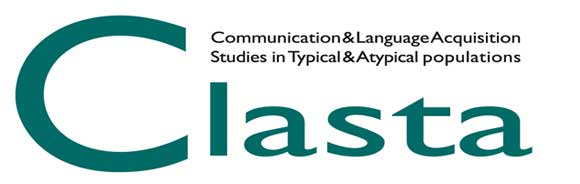 GIORNATE CLASTA – X EDIZIONEISTRUZIONI PER L’INVIO DEGLI ABSTRACTGli abstract relativi a presentazioni orali e poster dovranno essere inviati a giornateclasta@gmail.com entro il 10 aprile 2019 in formato .doc, formattati in carattere Times New Roman, corpo 12, allineato a sinistra (UTILIZZARE IL FORM DI SEGUITO ALLEGATO).-Nessun editing verrà effettuato da CLASTA affinché spetti all’autore la piena responsabilità di eventuali errori.-Ogni partecipante può inviare non più di due contributi e può comparire come primo autore in un solo contributo.-Vanno indicati: il titolo del contributo scientifico; nome e cognome di ogni autore; l’affiliazione (senza riportare l’indirizzo).-Il testo dell’abstract non deve superare il totale di 2500 caratteri (spazi inclusi) e deve essere strutturato nei seguenti paragrafi.- Abstract, slide per presentazioni orali e/o poster possono essere sia in lingua italiana che inglese.- Introduzione: presentazione del problema e degli obiettivi dello studio;- Metodo: nel caso di una ricerca empirica occorre presentare la descrizione del campione, del disegno (fattori controllati e variabili misurate) e delle tecniche d’analisi dei dati. Nel caso di un contributo teorico o di una rassegna occorre riportare la tipologia e l’estensione dei materiali consultati;- Risultati: resoconto dei principali risultati ottenuti, anche se preliminari (non risultati attesi);- Conclusioni: implicazioni teoriche e/o applicative dei risultati conseguiti.- Nell’abstract possono essere riportati max 3 riferimenti bibliografici.-Si possono inviare anche contributi rivolti alla presentazione di nuovi strumenti di valutazione e/o programmi di trattamento.-Gli abstract accettati a seguito della procedura peer review saranno pubblicati sul sito www.clasta.org.-L’accettazione del lavoro è subordinata al pagamento della quota d’iscrizione alle Giornate o della quota di iscrizione a CLASTA da parte di almeno uno degli autori entro il 10/04/2019.MODALITÀ DI ISCRIZIONE E QUOTEL’iscrizione alle Giornate può avvenire esclusivamente sul sito, secondo le modalità ivi descritte. Il pagamento della quota dovrà avvenire tramite bonifico bancario; al momento dell’iscrizione occorrerà inviare tramite il sito la ricevuta del pagamento effettuato.L’iscrizione dà diritto a partecipare ai lavori scientifici del convegno e a scaricare gli abstract dal sito CLASTA.L’iscrizione alle Giornate CLASTA è gratuita per i soci in regola con l’iscrizione per il 2019: 60 euro (strutturati, professionisti), 30 euro (studenti, dottorandi, specializzandi, assegnisti, precari), secondo le istruzioni sul sito www.clasta.org. Il costo dell’iscrizione alle Giornate CLASTA per i non soci è di: 60 euro (strutturati, professionisti), 30 euro (studenti, dottorandi, specializzandi, assegnisti, precari). Titolo del contributoNome e Cognome di ogni autoreAffiliazione di ogni autore (senza riportare l’indirizzo)Indirizzo mail di ogni autoreIntroduzione: (presentazione del problema e degli obiettivi dello studio)Metodo: (nel caso di una ricerca empirica occorre presentare la descrizione del campione, del disegno, fattori controllati e variabili misurate, e delle tecniche d’analisi dei dati; nel caso di un contributo teorico o di una rassegna occorre riportare la tipologia e l’estensione dei materiali consultati)Risultati: (resoconto dei principali risultati ottenuti, anche se preliminari, non risultati attesi)Conclusioni: (implicazioni teoriche e/o applicative dei risultati conseguiti)Bibliografia:  (max. 3 riferimenti bibliografici)